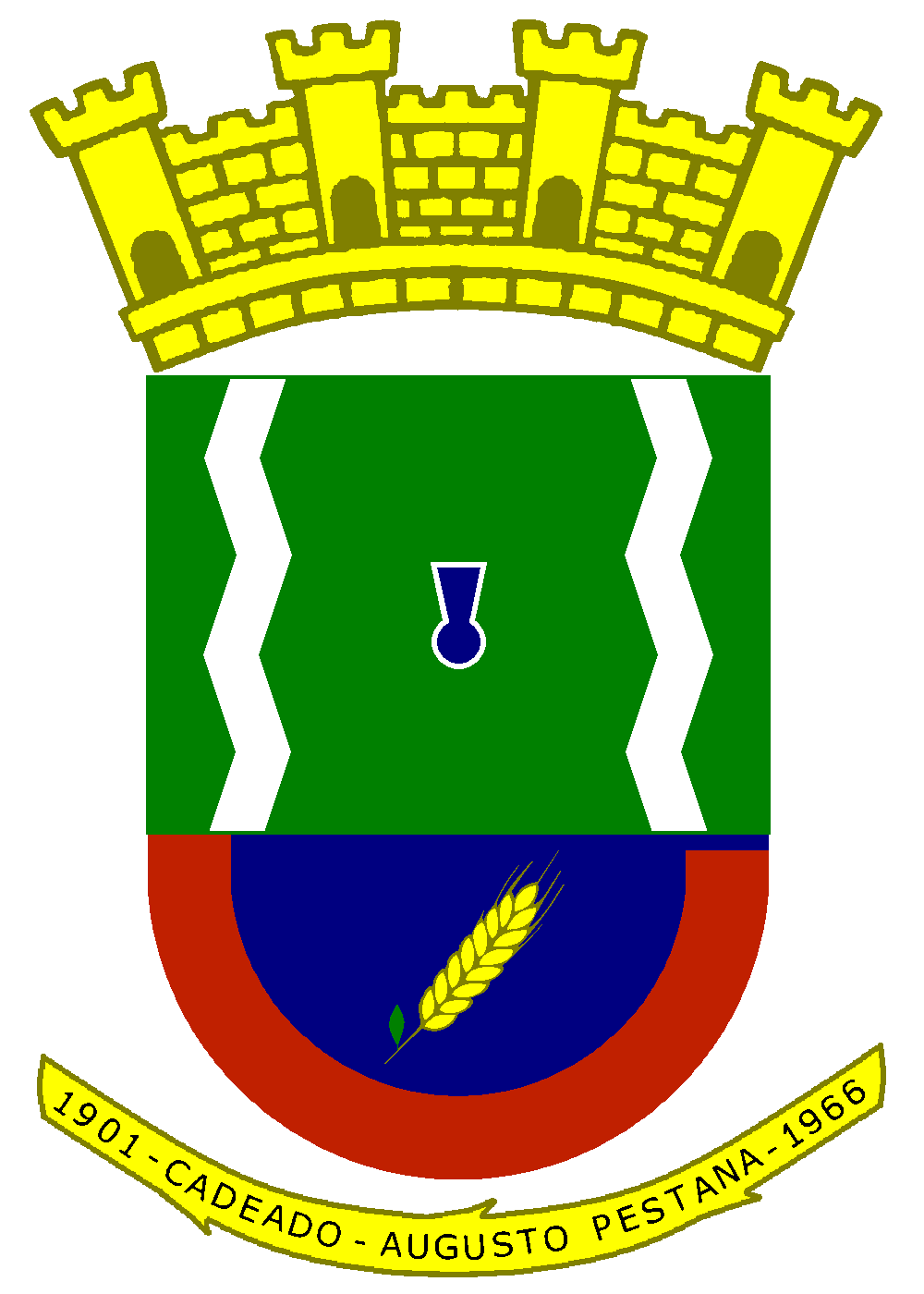 Solicitamos Orçamento para a aquisição de Óculos de Grau com Armação, sendo as lentes conforme prescrição médica em anexo. OBS: Armações devem ser em Acetato, todas com chapa maqueli, charneira e mola em aço, revestida com agulha dentro, sendo o material ajustável.TOTAL: R$DATA:	EMPRESA:                                                                                                   TELEFONE:EMAIL:ASSINATURA DO RESPONSÁVEL NOMEItemQtd.Descrição do produtoValorUnitário0101Óculos para paciente 01, conforme prescrição médica.0201Óculos para paciente 02, conforme prescrição médica.0301Óculos para paciente 03, conforme prescrição médica.0401Óculos para paciente 04, conforme prescrição médica.0501Óculos para paciente 05, conforme prescrição médica.0601Óculos para paciente 06, conforme prescrição médica.0701Óculos para paciente 07, conforme prescrição médica.0801Óculos para paciente 08, conforme prescrição médica.0901Óculos para paciente 09, conforme prescrição médica.1001Óculos para paciente 10, conforme prescrição médica.1101Óculos para paciente 11, conforme prescrição médica.1201Óculos para paciente 12, conforme prescrição médica.1301Óculos para paciente 13, conforme prescrição médica.1401Óculos para paciente 14, conforme prescrição médica.1501Óculos para paciente 15, conforme prescrição médica.1601Óculos para paciente 16, conforme prescrição médica.1701Óculos para paciente 17, conforme prescrição médica.1801Óculos para paciente 18, conforme prescrição médica.1901Óculos para paciente 19, conforme prescrição médica.2001Óculos para paciente 20, conforme prescrição médica.2101Óculos para paciente 21, conforme prescrição médica.2201Óculos para paciente 22, conforme prescrição médica.2301Óculos para paciente 23, conforme prescrição médica.2401Óculos para paciente 24, conforme prescrição médica.2501Óculos para paciente 25, conforme prescrição médica.2601Óculos para paciente 26, conforme prescrição médica.2701Óculos para paciente 27, conforme prescrição médica.2801Óculos para paciente 28, conforme prescrição médica.2901Óculos para paciente 29, conforme prescrição médica.3001Óculos para paciente 30, conforme prescrição médica.3101Óculos para paciente 31, conforme prescrição médica.3201Óculos para paciente 32, conforme prescrição médica.